T.C.ÜSKÜDAR ÜNİVERSİTESİSOSYAL BİLİMLER ENSTİTÜSÜSosyal Bilimler EnstitüsüTezsiz Yüksek Lisans ProjesiYazım KılavuzuİSTANBUL -2023GİRİŞÜsküdar Üniversitesi Sosyal Bilimler Enstitüsüne teslim edilecek Tezsiz Yüksek Lisans Dönem Projeleri bu kılavuzda belirtilen esaslara uygun olarak yazılır.Projelerini tamamlayan öğrenciler, 1 adet karton kapaklı projelerini proje süresinin bitiminden sonra enstitüye teslim ederler. Öğrenciler proje teslimi ile birlikte, Üsküdar Üniversitesi, Sosyal Bilimler Enstitüsü, Formlar sayfasında https://uskudar.edu.tr/  başlığı altından erişecekleri “Proje Onay Formu”nu elektronik ortamda doldurmak, imzalı bir çıktısını projenin içine yerleştirmek, yüzde 30’u aşmayan intihal raporunu ve CD ortamına kaydedilmiş projeyi enstitüye teslim etmek ile yükümlüdürler. Projeleriniz en az 7.500 kelime olmalıdır. Projelerin yazımında APA 7 yazım kuralları kullanılmalıdır.Yazım kılavuzunda belirtilen formatlara uygun yazılmamış projeler kabul edilmez.2. PROJEYİ OLUŞTURAN BÖLÜMLERGenel olarak bir dönem projesinde yer alacak bilgilerin sunuş sırası aşağıda gösterilmiştir.Proje KapağıProjenin dış kapağı A4 (21x29.7 cm) boyutunda en az 160 gr bristol (krome) beyaz karton olmalıdır. Yazılar “Times New Roman” karakteri ile koyu olarak yazılmalı, proje başlığı 14 punto, diğer bütün yazılar 12 punto olmalıdır. İç kapak ile dış kapak –iç kapakta projeyi destekleyen kuruluş dışında – tamamen aynı olmalıdır. Kapak sırtına ise projeyi hazırlayan kişinin adı ve soyadı, projenin kısaltılmış başlığı ve hazırlandığı yıl belirtilmelidir. Proje Onayıİç kapak sayfasını izleyecek; proje danışmanı ve Sosyal Bilimleri Enstitü Müdürünün onayı için kullanılacak bu sayfa örneğe bağlı kalınarak, proje yazım diline uygun olmak üzere Türkçe ya da İngilizce hazırlanmalıdır.ÖzetÖzette, araştırmanın konusu ve esas amacı belirtilmeli, yöntem tanımlamalı, bulgular özetlenmeli ve ana sonuçlar belirtilmelidir. Özet, bir çalışmanın ana hatlarıyla amaç, gereç-yöntem ile önemli bulgu ve sonuçlarını kapsayan minyatürüdür. Özet yazımında kaynak verilmemelidir; çok gerekmedikçe denklem, şekil ve tablo içermemeli, kısaltma yapılmamalıdır.Özet yazımında “yapılmıştır; yapıldı; gözlenmiştir; gözlendi” gibi geçmiş zaman kipleri kullanılır; “yapılır, gözlenir” gibi geniş zaman kipleri kullanılmaz. Özeti, projenin diğer kısımları bittikten sonra yazmak en doğrusudur. Özet metni 250 kelimeyi geçmemeli ve çalışmayı en iyi şekilde yansıtmalıdır. Özetten sonra bir satır boşluk bırakılarak koyu harflerle “Anahtar Kelimeler:” ve devamında virgülle ayrılmış en fazla 5 anahtar kelime yazılır. Anahtar kelimeler önem sırasına göre sıralanmalıdır.Abstract (İngilizce Özet)Türkçe özetten sonra ayrı bir sayfadan başlayarak Abstract yazılır. Abstract kısmında Türkçe özetten farklı olarak projenin İngilizce başlığı yazılmalıdır. Başlık koyu büyük harf ve ortalanmış şekilde yazılmalı ve bir satır boşluk bırakıldıktan sonra Türkçe özet ve anahtar kelimelere benzer şekilde “ABSTRACT” ve “Keywords:” kısımları yazılmalıdır.Önsöz ve/veya Teşekkür projenin teknik ve bilimsel içeriğinden bağımsız olarak, kişinin görüşlerini yazdığı bölümdür. Bu bölümde, proje çalışması sırasında bilgi, kaynak gibi yardımı alınan kişi ve kuruluşlara teşekkür edilmelidir.Giriş bölümü, okuyucunun konuyla ilgili başka yayınları okumaya gerek duymadan konuyu anlayıp değerlendirebilmesini sağlamak için yeterli temel bilgileri içermeli, çalışmanın yapılmasının gereğini ve amacını da kısaca anlatmalıdır. Konunun seçiliş sebebi ve neden önemli olduğu giriş bölümünde iyi bir şekilde vurgulanmalı, projenin sorunsalı yani hangi soruya yanıt arandığı anlaşılır biçimde ifade edilmelidir.Sonuç bölümü, projeden elde edilen sonuçların değerlendirildiği bölümdür. Bu bölümde proje konusu tanımlanmalı, kullanılan yöntemler özetlenmeli, elde edilen ana sonuçlar anlatılmalı, bu konuda çalışmak isteyenlere yol göstermek için, başlangıçta belirlenen hedefe ne kadar ulaşıldığı, çalışmanın üstün ve eksik yönleri, varsa ileriye dönük öneriler belirtilmelidir.Özgeçmiş sayfasında üçüncü şahıs kullanılarak proje sahibinin doğum yeri ve yılı, iletişim bilgileri,  lise, lisans, varsa yüksek lisans öğrenimini gördüğü okullar, yayınları ve aldığı ödülleri belirtilmelidir. TC Kimlik No bilgisi yer almamalıdır. Özgeçmiş isteğe bağlıdır.Diğer bölümünü projenin içeriğine uygun bölümler oluşturur. Projenin gövdesi ile ilgili bölümlerle hazırlanır. GENEL YAZIM KURALLARIProjeler bilgisayar ortamında hazırlanır ve çıktıları lazer ya da mürekkep püskürtmeli yazıcılardan alınır. Projenin bir bölümünde el ile yapılan düzeltmeler, silintiler, kazıntılar kabul edilmez.Proje içinde sunulmuş tablolar, şekiller ve formüller bilgisayar ortamında oluşturulur. Bilgisayar ortamında oluşturulması mümkün olmayan şekiller teknik resim ilkelerine göre çizilir, yazı ve semboller şablonla yazılır.  Projelerde yazım (imlâ) ve noktalama bakımlarından Türk Dil Kurumu’nun İmlâ Kılavuzunda öngörülen kurallara uyulacak, ifadelerde genellikle birinci şahıs kullanılmamasına özen gösterilecektir.3.1. Kullanılacak Kağıt ve Çoğaltma SistemiProjeler A4 standardında (21 x 29.7 cm., 80 g/m2)  beyaz birinci hamur kağıda özellikleri bozulmadan çoğaltılmalı, kopyalar net ve okunaklı olmalıdır.3.2. Yazım Şekli Metin, kağıdın bir yüzüne, 12 punto boyutunda Times New Roman yazı karakteri kullanılarak, dik ve normal harflerle yazılır. Aynen veya kısaltılarak yapılan alıntılar tırnak içinde ve italik karakter kullanılarak belirtilir. Koyu (bold) harfler başlıklarda, yatık (italik) yazı yabancı dildeki deyim ve özel isimlerde kullanılır. Virgül, nokta ve öteki noktalama işaretlerinden sonra bir karakter boşluk bırakılır.3.3. Sayfa Düzeni ve BaşlıklarHer sayfanın sol kenarından 3,5 cm., sağ kenarından 2,5 cm., üsten 2,5 cm., alttan 2,5 cm. bırakılmalıdır. Dipnotlar var ise, bu sınırlar içinde kalmalıdır. Tüm ilk sayfalarda (önsöz, içindekiler, kısaltmalar, sembol,  şekil ve tablo listeleri, bölümler, kaynaklar, ekler, özgeçmiş gibi) birinci derece başlık kullanılır. Birinci derece başlıklar sayfa üst kenarından 5 cm. aşağıdan başlar, tümü büyük ve koyu harfle yazılır, başlıktan sonra 2 satır boşluk bırakılır. Alt başlıklarda koyu ancak küçük harfler kullanılır, başlıklardan önce ve sonra bir satır boşluk bırakılır. Başlıklar sayfanın son satırı olarak yazılamaz, en azından 2 satır daha sığdırılamıyorsa başlık sonraki sayfada yer alır. Bir paragrafın ilk satırı sayfanın son satırı, paragrafın son satırı da sayfanın ilk satırı olarak yazılamaz.Metinde, satır sonlarında hece bölmesi yapılmaz, metin sağ ve sol sınırlara göre hizalanır.3.4. Satır Aralıkları ve DüzeniProje metni 1,5 satır aralıkla yazılır. Önsöz, kısaltmalar, sembol, şekil ve tablo listeleri, kaynakça, ekler, özgeçmiş, metin içindeki tablo ve şekillerin isim ve açıklamaları ile dipnotlar 1 aralıkla yazılır.Her paragrafın ilk satırı 1 cm içeriden başlatılır, paragraf aralarında 1 satır boşluk bırakılır.3.5. Sayfa NumaralamaDış/İç Kapak ve Onay Sayfası dışında projenin tüm sayfaları numaralanır. Projenin başlangıç kısmı; iç kapak, içindekiler, kısaltmalar, sembol, şekil ve tablo listelerinden, metin kısmı ise giriş bölümü, diğer bölümler, sonuç, kaynakça ekler ve özgeçmişten oluşur. Başlangıç kısmı, iç kapağa numara konmadığı için, ikiden başlayarak küçük Romen rakamları ile (ii, iii,..), metin kısmı ise Arap rakamları ile (1,2,..), numaralandırılır. Rakamlar sayfanın alt orta kısmında, sayfanın alt kısmında bırakılmış olan 2,5 cm. lik boşluk içinde kalır.3.6. Tablo ve Şekiller Tablolar dışındaki her türlü grafik, çizim, çizelge, diyagram, şema “şekil” olarak; yalnızca fotoğraflar “resim” olarak adlandırılır. Şekil, resim ve tablolar metinde ilk değinildiği veya takip eden sayfada sayfa düzenini bozmadan yer almalı; boyutları metin bloğu çerçevesinin dışına taşmamalıdır. Metin bloğundan daha dar şekil, resim ve tablolar metin bloğunu tam ortalayacak şekilde yerleştirilmelidir. Birbirleri ile ilgili olan birkaç şekil, resim ve tablo aynı sayfada verilebilir.Tablo ve şekillere metin içindeki yerleşiminden önce atıfta bulunulmalıdır. İlgili açıklamaları ise tablo ve şekilden sonra yer almalıdır.Tablolar ve şekiller, net ve okunaklı olmalı, metindeki geçiş sırasına göre numaralandırılmalıdır [Örneğin; Tablo 1: (Tablonun Adı); Şekil 3: (Şeklin Adı)]. Bu şekilde oluşturulan tablo veya şekil başlığı, üstte, tek aralık ve Times New Roman 10 punto ile sadece ilk sözcüğün ilk harfi büyük olacak şekilde sola yaslanarak koyu ve düz yazı ile yazılmalıdır. Tablo veya şekilden sonra bir satır boşluk bırakılarak metne devam edilmelidir.Tablo ve şekille ilgili varsa kaynağı, tablo ve şeklin altında aynı kural ile yazılmalıdır.Bir sayfadan daha fazla yer tutan şekil / resim / tablolarda her sayfaya şekil / resim / tablo numarası ve açıklaması konulmalı ve parantez içinde (devam) ibaresi yerleştirilmelidir.Başka kaynaklardan doğrudan alınarak veya kavramsal olarak başka yazarlardan yararlanılarak hazırlanan şekil, resim ve tablolarda mutlaka kaynak belirtilmeli; kaynak şekil resim ve/veya tablonun alt kenarının bir satır altına ve sol alt köşesi hizasından başlanarak yazılmalıdır.Tabloda hücreler, dikey çizgilerle ayrılmamalı, sadece yatay ayırıcı çizgilere yer verilmelidir. Yatay çizgilere de tablonun başlangıcında, sonunda ve tablo başlıklarının tablo gövdesinden ayrılmasında yer verilmelidir. Tabloda açıklanması gerekli kısımlar yıldız veya sembollerle işaretlenip tablonun son çizgisinin altında dipnot olarak açıklamaya yer verilebilir.İyi kontrasta (zıtlığa) sahip siyah-beyaz fotoğraflar tercih edilmelidir. Fotoğraflar mümkün ise bir scanner (tarayıcı) aracılığı ile proje metni içine bilgisayarda yerleştirilmelidir. 3.7. Kapaklar ve CiltlemeKarton cilt kapaklar ile ilgili kurallar aşağıda verilmiştir.3.7.1. Karton Cilt İç ve Dış Kapakİç ve dış kapak Ek A’da görüldüğü ve aşağıda anlatıldığı gibi hazırlanacaktır.T.C.ÜSKÜDAR ÜNİVERSİTESİSOSYAL BİLİMLERİ ENSTİTÜSÜ……….... ANABİLİM DALI……………. TEZSİZ YÜKSEK LİSANS PROGRAMIyazısı üst kenardan 3 cm. aşağıya yazılır. Yazı büyüklüğü ilk 3 satır için 16, sonraki satırlar için 14 punto olmalıdır.PROJENİN ADI, üst kenardan 11-13 cm. arasına, en fazla üç satıra sığacak şekilde yazılır. Yazı büyüklüğü Proje adının uzunluğu ile orantılı olacak şekilde seçilir. Projenin adı 14 punto ile yazılır. Üst kenardan 15 cm. aşağıya, 12 punto büyüklüğünde; “TEZSİZ YÜKSEK LİSANS PROJESİ”, yine 3’er cm. ara ile, öğrencinin Adı SOYADI, “Proje Danışmanı:”nın Adı SOYADI ve alt kenardan 3 cm yukarıya gelecek şekilde, ŞEHİR ve YIL olarak projenin Enstitü’ye sunulduğu tarih yazılır.4. BAŞLIKLARIN NUMARALANDIRILMASI VE KAYNAK GÖSTERİMİ4.1 Başlıkların Numaralandırılması  Başlıkların numaralandırılmasında, proje metninin bölüm ve alt bölüm başlıklarının numaralandırılmasında sadece Arap rakamlarından faydalanılır:1., 1.1., 1.1.1., 1.1.1.1. gibi.  4.2. Kaynak Gösterimi Kaynaklar proje yazımı boyunca değiştirilmeden kullanılmalıdır.4.2.1. Metin İçinde Kaynak Gösterimi Proje içerisinde verilen her kaynak projenin sonundaki alfabetik sıraya konulmuş kaynak dizininde mutlaka yer almalıdır. Proje içerisinde bir kaynağa, yazar soyadı ve kaynak tarihi belirtilerek atıfta bulunulmalıdır. Kaynak, metindeki önermenin anlamına bir katkıda bulunmuyor ise, yazar soyadı ve tarihin her ikisi de parantez içinde, kaynak önermenin bir parçası ise yalnızca tarih parantez içinde gösterilir Örnek: - …. olduğu tespit edilmiştir (Aktan vd., 2009). - Aktan vd. (2009), ….. olduğunu tespit etmişlerdir. Şekil veya çizelge benzeri anlatım araçları bir kaynaktan alınmışsa şekil alt yazısı veya çizelge üst yazısı gibi açıklamalar içinde mutlaka kaynak belirtilmelidir (Şekil 1).Metin içinde iki yazarlı bir kaynağa atıfta bulunulurken ikisinin de soyadı “ve” ayıracı ile birlikte yazılmalı (örneğin, Church ve Kellems, 2002), kaynak ikiden çok yazarlı ise, ilkinin soyadı yazılmalı, öteki yazarlar vd.kısaltması ile belirtilmelidir (örneğin, Hudcova vd., 2005). Metin içinde, bir önerme ile ilgili olarak parantez içinde birkaç kaynağa birden atıfta bulunuluyor ise bu kaynaklar “ ; ” işareti ile birbirinden ayrılmalı ve bu kaynaklar aynı yazar ismi ile başlıyorsa tarih sırasına, farklı yazar ismi ile başlıyorsa alfabetik sıraya göre dizilmiş olmalıdır (örneğin, Hudcova vd., 2005; Hudcova vd., 2015 ve Roufogalis vd., 2005). Son yazar adı “ve” ayıracı ile birlikte yazılmalıdır.Proje metni içinde aynı yazar veya yazarlar grubunun aynı yılda yayınlanmış birkaç kaynağına atıfta bulunuluyor ise kaynak bölümündeki sıralama esas alınarak, kaynak tarihine bitişik olarak a, b,…. şeklinde işaretler konulmalı ve bu işaretlerle birlikte atıfta bulunulmalıdır (örneğin, Hudcova vd., 2015a ve Hudcova vd., 2015b).Proje metni içinde, kitap türü bir kaynağın bir bölümüne veya sayfa aralığına atıfta bulunuluyor ise, ilgili bölüm veya sayfa aralığı kaynaklar bölümünde gösterilmelidir (örneğin Smith vd., 1992). Çalışmada yapılan hesaplama ve analiz işlemleri özgün bir bilgisayar yazılımı ile gerçekleştirilmiş ise, bu yazılıma da tıpkı bir kitap veya makale gibi proje metni içinde atıfta bulunulmalı ve kaynaklar bölümünde gösterilmelidir. Yazarı belli değil ise, telif hakkına sahip kurum veya kuruluşun adı yazılmalıdır. Bilgisayar ve iletişim teknolojilerindeki son gelişmeler, basılı kaynaklar yanında, CD-ROM’lara kayıtlı (ürün numaraları ile birlikte) veya Internet kaynaklarında online bilimsel erişilebilen yazılı, görsel, işitsel, hareketli belgelerin yaygınlaşmasına yol açmıştır. Bu tür kaynaklara da metin içinde yazar (veya kuruluş) adı ve erişim tarihi verilerek atıfta bulunulmalı, kaynaklar bölümünde yer verilmelidir.4.2.2. Alıntılar ve Dipnotlar Üç satırdan az olan alıntılar metin ile aynı özelliğe sahip yazı karakterleri kullanılarak yazılabilir. Üç satırdan fazla olan alıntılar ise ana metinden daha farklı bir yazı karakteriyle yazılabilir. Bilgisayar programları veya analiz programları alıntı olarak kabul edilebilir. Başka bir kaynaktan alıntı çift tırnak işareti “……..” içinde gösterilir. Proje içinde, başka bir kaynaktan alınmış bölüm aynen aktarılmak isteniyor ise; bu tür bir alıntı ana metinle arasında üstten ve alttan iki tam aralık bırakılarak ve paragraf boşluğu yapılmaksızın çift tırnak işareti içinde “...........” yazılmalıdır. Proje metninde yazım bütünlüğünü bozacağı düşünülen ek açıklamalar, sayfa sonunda dipnot olarak verilebilir. Dipnot ile kaynak gösterimi yapılmaz. Açıklama yapılacak olan cümlenin sonuna dipnot işareti (*) konularak sayfanın altında belirtilir. Tüm dipnotlar, ana metinden bir satır aralık bırakıldıktan sonra soldan sağa sayfanın ortasına kadar çizilen sürekli bir ince çizgi ile ayrılmalı, çizginin altına (*) işareti konulmalı ve 10 punto büyüklüğünde, 1 satır aralığı kullanılarak yazılmalıdır. Dipnot çizgisi ile dipnot metni arasında bir satır aralık bırakılmalıdır.4.2.2.1. Başkasına Ait Bir Çalışmanın Alıntılanmasında İntihal Üsküdar Üniversitesi Sosyal Bilimler Enstitüsü proje intihal oranı %30’dur. Başkalarının çalışmalarına ve daha önceden yayımlanmış olan kendi çalışmanıza gönderme yaparken, uygun atıf ve alıntılama kurallarına uyulması şarttır.4.3. Kaynaklar Kaynaklar bölümü, metin bloğu üst sınırından 3 aralık boş bırakıldıktan sonra, büyük harflerle, koyu ve ortalı olarak “KAYNAKLAR” başlığı ile başlamalıdır. Kaynak bölümü proje ana metninden iki punto küçük harflerle, 1 aralıkla yazılmalı, paragraf aralığı 1,5 olarak seçilmelidir. Her bir kaynağın başlangıcı metin bloğu sol kenarına dayalı, diğer satırları 7 karakter veya 1 cm kadar içerden başlatılmalıdır.Kaynak bölümünde yazar adları baş harfleri büyük olacak şekilde (Pears, A.) yazılmalıdır.Makale sayfaları tek tipte, başlangıç ve bitim sayfaları belirtilerek yazılmalıdır (26: 110-123 gibi). Derginin adı kısaltılacak ise, derginin kendi önerdiği, genel kabul görmüş kısaltma kullanılmalı, bireysel kısaltma yapılmamalıdır. Dergi adları italik yazılmalıdır. Kaynak bir kitap ise, kitap adının bağlaçlar (ve, veya, ile vb) hariç tüm sözcükleri büyük harfle başlayacak biçimde yazılmalıdır. Kitapların baskı sayısı tek tipte (Türkçe için “2. Baskı”, İngilizce için “2nd Ed.” tercih edilir) yazılmalıdır. Bir kitabın tek bölümünden veya belirli bir sayfa aralığından yararlanılmış ise, kaynak dizininde, atıfta bulunulan bölüm “Bölüm 6” veya “Chapter 5” biçiminde ya da sayfa aralığı “s.:102-120” veya “p.:190-200” şekillerinde belirtilmelidir. Bir kitabın çok farklı sayfalarından yararlanılmış ise kaynak bölümünde sayfa belirtilmemeli, ancak metin içinde atıfta bulunulduğu yerde ilgili sayfa belirtilmelidir Kitap türü kaynağın editörleri ile kaynak gösterilecek bölümün yazarları farklı ise, önce bölüm yazarları ve bölümün adı, daha sonra kitap adı ve editörleri belirtilmelidir. Bu durumda kitap adının italik veya altı çizili yazılması tercih edilmelidir. Kaynak bölümü içinde, bir kaynağın yazarlarının soyadları tam olarak, diğer isimlerinin ise baş harfleri yazılmalıdır. Kaynak çok yazarlı da olsa, bütün yazarların adları yazılmalı, dizinde “vd.” ve “et al.” gibi kısaltmalar kesinlikle kullanılmamalıdır.Kaynak bölümü ilk yazar soyadına göre alfabetik olarak sıralanmalıdır. Bir araştırıcı tarafından yapılmış çalışma(lar), tarihi ne olursa olsun, aynı araştırıcının arkadaşları ile yaptığı ortak çalışma(lar)’dan önce yazılmalıdır. Araştırıcı grubu tarafından yapılan çalışmalarda soyadı sırası esas alınmalıdır. Aynı yazar veya aynı yazarlar grubu tarafından yapılan birden fazla çalışmalarda yayın tarih sırası esas alınmalıdır. Eğer, aynı yazarların aynı yılda yapılmış birkaç çalışması varsa, ayırt etmek için tarihten sonra ve tarihe bitişik olarak a, b, c, … gibi simgeler kullanılmalıdır. Kompakt disklere kayıtlı her türlü belge de, [CD-ROM] notu ile kaynak bölümünde gösterilmelidir. Eğer bunların yazar(lar)ı belirli değil ise yazar adı yerine kuruluş adı verilebilir (Grolier Inc…1995). Proje içinde, özgün bir bilgisayar yazılımına (program) atıfta bulunulmuş ise bu yazılım da kaynak dizininde gösterilmeli ve yapımcı kişilerin (veya kuruluşun) adı, tarih, yazılımın adı, versiyonu, yapım yeri yazılmalıdır. Elektronik bir dergi, basılı dergi için belirlenen formatta yazılmalıdır. Ancak, dergi adından sonra [Electronic Journal] notu yer almalı, en sonda ise Internet adresi bulunmalıdır. Elektronik dergi dışında, diğer Internet kaynaklarından alınmış yazılı ve/veya görsel ve işitsel belgelerden yararlanılmış ise bu belgeler bu kaynağa hangi tarihte erişildiğinin, ay ve günü de belirterek, bildirilmesi gerekmektedir. Bireyler arasındaki elektronik posta belgeleri de gönderici ve alıcının e-mail adresleri verilerek kaynak dizininde yer alabilir. (Yazar veya Kurum adı. (tarih, belirli ise en son güncelleme tarihi, ay ve gün belirtilerek). [e-mail: varsa, yazarın e-mail adresi]. Konu başlığı. Erişim: [Intemet adresi]. Erişim Tarihi: ay ve günü ile belgeye on-line erişim tarihi.)4.3.1. Kaynakların Listede Gösterilmesi Kaynaklarda aşağıdaki formatta atıf yapılmaktadır:Önemli: APA 7’ de öne çıkan önemli değişiklikler aşağıda önemle belirtilmiştir:1. Yayım yeri kaldırılmıştır.Aktay, S. (2017). Öğrenciler ve aileler için internet el kitabı. Eğiten Kitap.2. Metin içinde 3 ve daha fazla kişi için kaynakça gösterirken birinci isim ve diğerleri biçiminde yazılmaktadır.(Aktay vd., 2017)3. DOI yazımında doi: yazımı kaldırılarak tüm adres yazılmaktadır.https://Doi.Org/10.11114/Jets.V4i12.18694. İnternet sitesi alıntılarında “adresinden alınmıştır” yazısına gerek yoktur. Ayrıca yayın başlığı italik yazılır.Aktay, S. (2010, Temmuz 10). İnternet nasıl çalışır?. Internet Nedir. http://www.internetnedir.net/internet-nasil-calisir.html5. Kaynakçada eskiden 7 olan yazar soyisim ve ismin baş harfinin belirtilmesi sayısı 20’ye çıkmıştır.Makaleye Atıf:Aktay, S. (2017). How To Organize A Symposium: Tracking Digital Footprints. Turkish Studies, 12(21), 1-14. http://Dx.Doi.Org/10.7827/Turkishstudies.12301Basılı Dergi Makalesi: 1 yazarlı•	Metin içinde atıf: (Tarhan, 2001)•	Kaynak içinde atıf: Tarhan, N. (2001). Loneliness and social dissatisfaction in Turkish adolescents. Journal of Psychology, 135(1), 113-123.Basılı Dergi Makalesi: 2 yazarlı•	Metin içinde atıf: (Kansu ve Tarhan, 2018)•	Kansu, F. ve Tarhan, N. (2018). Politik Psikoloji ve Politik Öz- Yeterlilik. Üsküdar Üniversitesi Sosyal Bilimler Dergisi, 4(6), 1-15.Basılı dergi makalesi: 3-6 yazarlıMetin içinde atıf: İlk atıf: (Arasıl, Metin, Turan, Sinirlioğlu, ve Tarhan, 2020); Takip eden atıf: (Arasıl vd., 2020)•	Sarı Arasıl, A, Turan, F, Meti̇n, B , Si̇ni̇rli̇oğlu Ertaş, H , Tarhan, N . (2020). Positive Psychology Course: A Way to Improve Well-Being. Journal of education and Future, (17), 15- 23.Basılı dergi makalesi: 6’dan fazla yazarlıMetin içinde atıf: (Cebi vd., 2018)Metin, SZ; Erguzel, TT; Ertan, G; Salcini, C; Kocarslan, B; Cebi, Tarhan, N…The Use of Quantitative EEG for Differentiating Frontotemporal Dementia From Late-Onset Bipolar Disorder. Clinical EEG and Neuroscience, 49(3), 171-176Kitapa Atıf:Yıldırım, A., & Şimşek, H. (2003). Sosyal bilimlerde nitel araştırma yöntemleri. Seçkin Yayıncılık.Kitap: Tek yazarlıMetin içinde atıf: (Tarhan, 2012)•	Tarhan, N. (2012). Mesnevi terapi. Timaş Yayınları.Kitap: İki yazarlıMetin içinde atıf: (Nurmedov ve Tarhan, 2012)•	Nurmedov, S. ve Tarhan, N. (2012). Bağımlılık: Sanal veya Gerçek (4. Baskı). Timaş Yayınları.Kitap: 3 yazarlıMetin içinde atıf: İlk atıf: (Arıboğan, Ortaylı ve Yavuz. , 2008); Takip eden atıf: (Arıboğan vd., 2008)•	Arıboğan, D.Ü., Ortaylı, İ. ve Yavuz, H. (2008). Cumhuriyetimize Dair. Aşiyan Yayınevi.Kitap: 4 ve daha fazla yazarlı Metin içinde atıf: (Wolfe et al., 2015)•	Wolfe, J. M., Kluender, K. R., Dennis, L. M., Bartoshuk, L. M., Herz, R. S., Lederman, S. J. ve Merfeld, D. M. (2015). Sensation & perception (4th ed.). Sunderland, MA: Sinauer Associates.Kitap: Farklı baskılarMetin içinde atıf: (Tarhan, 2014)•	Tarhan, N. (2014). Toplum psikolojisi: sosyal şizofreniden toplumsal empatiye (8. Baskı). Timaş Yayınları.Kitap: Yazarı olmayanMetin içinde atıf: (Türkçe bilim terimleri sözlüğü: Sosyal bilimler, 2011)•	Türkçe bilim terimleri sözlüğü: Sosyal bilimler. (2011). Akademi Kitabevi.Kitap: Tek EditörlüMetin içinde atıf: (Tanrıdağ, 2015)•	Tanrıdağ, O. (Ed.). (2015). Davranış nörolojisi: Beyin-davranış ilişkilerinin organizasyon prensipleri, sendromları ve hastalıkları. Nobel Tıp KitaplarıKitap: 2 veya daha fazla editörlüMetin içinde atıf: (Abulfez ve Sönmez, 2017)•	Abulfez S., Sönmez, P. (Ed.). (2017). Uluslararası göç ve çocuklar: International migration and children. Transnational London.Kitap: Yazarı kurum olanMetin içinde atıf: (Üsküdar Üniversitesi Yayınları, 2018)•	Üsküdar Üniversitesi Yayınları. (2018). Yükseköğretim ve demokratik kültür: Vatandaşlık, insan hakları ve sivil sorumluluk, 30 Şubat 2018. Üsküdar Üniversitesi: Çeviri: Özdemir, İ.Kitap: Edit edilen kitapta bölüm (ör. makale)Metin içinde atıf: (Tarhan, 2019)•	Tarhan, N. (2019). Entropi Kanunu, Maddenin Ezeli Olmadığını Gösteriyor, Bilimlerin Dilinden Yaratılış içinde (151-170). Tatlı,A ve Görmez, İ., Kolektif.Kitap: ÇeviriMetin içinde atıf: (Arasteh, 2005)•	Arasteh, A. R. (2000). Aşkta ve yaratıcılıkta yeniden doğuş: Mevlana Celaleddin Rumi’nin kişilik çözümlemesi. (Çev. Demirkol, B ve Özdemir, İ). Kitabiyat.Kitap: Aynı yazar tarafından aynı yıl içinde yapılmış farklı çalışmaMetin içinde atıf: (Glenn ve Johnson, 1964a); (Glenn ve Johnson, 1964b)•	Glenn, W. H. ve Johnson, D. A. (1964a). Calculating devices. John Murray.•	Glenn, W. H. ve Johnson, D. A. (1964b). Graphs. London: Murray.Kitap Bölümüne Atıf:Aktay, S. (2015). Teknoloji destekli fen bilimleri öğretimi. Ş. S. Anagün & N. Duban (Eds.), Fen Bilimleri Öğretimi (2. basım, ss. 425-454). Anı Yayıncılık.Basılmış kitap bölümüMetin içinde atıf: (Ergüzel, 2017)•	Ergüzel, T.T, B. (2017). Machine Learning Approaches to Predict Repetitive Transcranial Magnetic Stimulation Treatment Response in Major Depressive Disorder (Ed.), Proceedings of SAI Intelligent Systems Conference içinde (57-78). Springer. https://dx.doi.org/10.1007/978-0-387-76483-2_6eKitap: Tüm kitapMetin içinde atıf: (Tarhan, 2018)•	Tarhan, N (2018). Aşkta ve yaratıcılıkta yeniden doğuş: Mevlana Celaleddin Rumi’nin kişilik çözümlemesi Timas e- Lib.eKitap: Bir veri tabanından bölümMetin içinde atıf: (Mitchell, 1913)•	Mitchell, H. W. (1913). Alcoholism and the alcoholic psychoses. W. A. White ve S. E. Jelliffe (Ed.), The modern treatment of nervous and mental diseases içinde (Cilt 1, 287-330). PsycBOOKS.Konferans Tam Metin Bildirilerine Atıf:Basılmış konferans kitabında bildiriMetin içinde atıf: (Tarhan ve Çatal, 2019)TARHAN K. N., ÇATAL T., , 8. International Congress of Molecular Biology and Biotechnology, (17.12.2019)Internet Sitelerine Atıf:Web SayfasıMetin içinde atıf: (Üsküdar Üniversitesi, 2018)•	Üsküdar Üniversitesi İletişim Fakültesi Akademik Dergisi: Etkileşim. (2018). Editörden. https://etkilesimdergisi.com/sayfa/editoerdenWeb sayfası: Yazarı olmayanMetin içinde atıf: (“final sınavları” 2020)•	Rektörlük Ortak Zorunlu Derslerin Final Sınavları Duyurusu. (2020, 22 Haziran). https://uskudar.edu.tr/iletisim-fakultesi/tr/duyuru/2470/rektorluk-ortak-zorunlu-derslerin-final-sinavlari-duyurusuWeb sayfası: Tarihi olmayanMetin içinde atıf: (Tarhan, t.y.)•	Tarhan, N. (t.y.). Kurucu Rektörün Mesajı. https://uskudar.edu.tr/tr/rektorun-mesajiWeb sayfası: Yazar ve tarihi olmayan: AlıntıylaMetin içinde atıf: (“Vizyon,” t.y., par. 1) Numaralı değilse paragrafları sayın•	Vizyon. (t.y.). Kurumsal – Misyon & Vizyon içinde. https://uskudar.edu.tr/tr/misyon-vizyon•	Basın bülteniMetin içinde atıf: (TÜİK, 2020)•	TÜİK (2020, Temmuz). Yurt İçi Üretici Fiyat Endeksi, Haziran 2020 [Basın bülteni]. http://www.tuik.gov.tr/PreHaberBultenleri.do?id=33761Tartışma forumuMetin içinde atıf: (Malissa, 2008)•	Malissa, A. (2008, October 2). Re: Egypt planning DNA test on 3,500 year old mummyhttps://www.topix.com/science/anthropology/ 2008/05/egypt-planning-dna-test-for-3-500-year-old-mummyBlog[Metin içinde atıf: (Demir, 2011)]•	Çelik, S. (2019, 24 Temmuz). "Türk Sporunda Diyojenin Ayak Sesleri". https://uskudar.blog/ozcan-demir/turk-sporunda-diyojenin-ayak-sesleriElektronik mesaj listesi[Metin içinde atıf: (Anderson, 2005)]•	Anderson, O. (2005, June 2). Re: Psychology of terrorism https://archives.econ.utah.edu/archives/theory-frankfurt-school/2005w22/msg00000.htmWikiMetin içinde atıf: (Sports psychology, t.y.)•	Sports psychology. (t.y.). The psychology wiki içinde. 2 Aralık 2008 tarihinde https://psychology.wikia.com/wiki/ Sports_psychology adresinden erişildi.Ders NotuDers notuMetin içinde atıf: (Ünsal, 2014)•	Ünsal, S. (2014). Bahçeşehir Universitesi - MIS - Girişimcilik ve İnovasyon Yönetimi - Hafta 4[Powerpoint slides]. https://www.slideshare.net/serkanunsal/bahcesehir-universitesi-mis-girisimcilik-ve-inovasyon-yonetimi-hafta-4?qid=b105263f-066c-4298-8ca4-99aad2fc14c0&v=&b=&from_search=55. EKLER Anket formları, geniş kapsamlı ve ayrıntılı çalışma/deney verileri, ek çizelgeler, proje çalışması izin yazıları, etik kurul onay yazısı gibi bilgi ve belgeler, proje metni içinde yer almaları halinde konuyu dağıtacak, okuma ve algılamada sürekliliği engelleyecek nitelikte ve dipnot olarak verilemeyecek uzunluktaki açıklamalar, örnek hesaplamalar bu bölümde verilmelidir. Her ek için uygun bir başlık seçilmeli ve bunlar, metin içindeki sırasına göre Ek 1, Ek 2, Ek 3, .... şeklinde, her biri ayrı sayfadan başlayacak şekilde sunulmalıdır. Ekler bölümünün sayfa numaraları, kaynaklar bölümünün bitişini izleyen sayfa numarası ile devam etmelidir. Ekler, ekler listesinde sırasıyla verilmelidir. Araştırma ile ilgili olarak boyutları, nitelikleri ve/veya kapsamları nedeni ile proje ile birlikte sunulamayacak materyal (basılı evrak, disket, kaset vb.) projeden ayrı olarak ekler başlığı altında ve ayrı bir kapak veya uygun bir zarf içerisinde ve eklerin üst kapağının içeriği ve sayfa düzeni proje kapağının tümüyle aynı olan bir sunum tarzı ile verilebilir.6. ÖRNEK SAYFALARProje yazımında kolaylık sağlamak amacıyla bazı sayfalar için örnekler verilmiştir. 7. YÜRÜRLÜKTezsiz Yüksek Lisans Proje Yazım Kılavuzu 26.04.2018 tarihli, 2018-13 sayılı senato kararı ile yürürlüğe girmiştir. EK A: Dönem Projesi için Dış ve İç Kapak Örneği                                                                T.C.ÜSKÜDAR ÜNİVERSİTESİ  SOSYAL BİLİMLER ENSTİTÜSÜ……. ANABİLİM DALI  ………....... TEZSİZ YÜKSEK LİSANS PROGRAMIPROJE ADITEZSİZ YÜKSEK LİSANS PROJESİÖĞRENCİ ADI SOYADIProje DanışmanıUNVAN VE ADI SOYADIİSTANBUL-201…SOSYAL BİLİMLER ENSTİTÜSÜTEZSİZ YÜKSEK LİSANS PROJE ONAY FORMU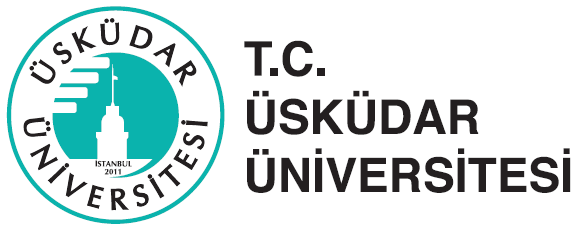 …………………………………………………………...……………….. Anabilim Dalı …………….…………………………………….……..Tezsiz Yüksek Lisans Programı …………………….. no’lu  öğrencisi ……….……………………………… tarafından hazırlanan,“…………………………..……………………….………………………….”başlıklı Yüksek Lisans Bitirme Projesi  tarafımca okunmuş, kapsamı ve niteliği açısından Yüksek Lisans Bitirme Projesi  olarak kabul edilmiştir. ………………………………………Danışman (Unvanı, Adı Soyadı, İmza)       Yukarıda adı geçen Proje Çalışması, Üsküdar Üniversitesi Sosyal Bilimler Enstitüsü Yönetim Kurulunun, …………………..……….. tarih ve ………………….……... sayılı kararıyla onaylanmıştır.(İmza)………………………………………Enstitü MüdürüDış KapakNumaralanmaz İç Kapak-Romen rakamı, sayfa no konmazProje Onay FormuRomen rakamı, sayfa no  konmazÖnsöz ve TeşekküriRomen rakamı, sayfa alt ortaya konurÖzetiiAbstractiiiİçindekileriv“Kısaltmalarv“Sembol Listesi vi“Şekil Listesivii“Tablo Listesiviii“Giriş Bölümü1Arap Rakamları, sayfa alt ortaya konurDiğer Bölümler2“Sonuç3“Kaynaklar4“Ekler5“Özgeçmiş6“